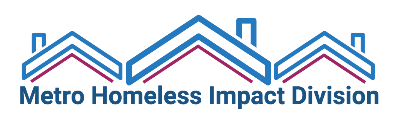 MAINSTREAM RESOURCES CHECKLISTAbout this tool: Families and individuals experiencing homelessness may require a wide range of services that no single agency has the resources or expertise to provide. Consequently, homeless providers should encourage their project participants to engage in all the mainstream benefit and service programs for which they are eligible. Mainstream programs are typically funded at higher levels than homeless-specific programs. By encouraging participants to engage in mainstream programs, homeless service providers will be able to focus their efforts on housing and stretch their dollars further to serve more individuals.User tips: Case managers and housing navigators can use this checklist to assess which mainstream resources and services a participant receives, to identify which benefits and services he/she may be eligible for, and to track where the participant is in the application process.PARTICIPANT NAME: ______________________________________		HMIS Client ID NUMBER: ________________________	VI-SPDAT SCORE:______________CE Entry Date: ________________	Housing Navigator:_____________________________Mainstream ResourcesAlready Receives?Yes/NoEligible?Yes/No/Don’t Application DateOutcome/ Service ProviderNotes/CommentsTANFSSISSDIFOOD STAMPS/SNAPSWICJOB TRAINING/ EMPLOYMENTPENSION OR RETIREMENT INCOME/ SURVIVORS BENEFITS FROM SSAUNEMPLOYMENT INSURANCEWORKER’S COMPENSATIONSECTION 8, PUBLIC HOUSING, OR OTHER ONGOING RENTAL ASSISTANCEVA SERVICE-CONNECTED DISABILITY PENSIONVA NON-SERVICE- CONNECTED DISABILITY PENSIONVETERANS’ HEALTH CARETENNCAREMEDICAREPRIVATE INSURANCE THROUGH EMPLOYER, MARKET PLACE OR COBRASCHIPHEAD STARTPRIMARY HEALTH CARE MENTAL HEALTH CARESUBSTANCE ABUSE TREATEMENTLEGAL AID/ LEGAL ASSISTANCETRANSPORTATION ASSISTANCECHILD SUPPORT INCOME